Månedsplan for juni2023Tema: 17. mai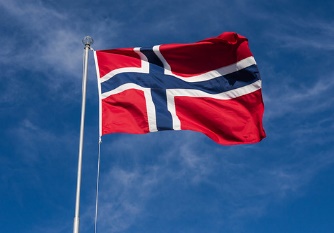 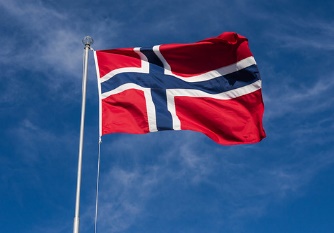 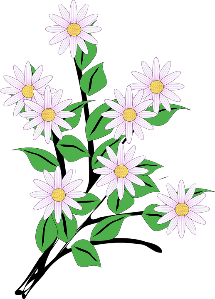 Litt info:Månedens tema er 17.mai. Vi ønsker at barna skal få kjennskap til tradisjoner, sanger og elementer knyttet til 17. mai feiringen. Vi kommer til å ha ulike formingsaktiviteter knyttet til 17. mai, med flagget og flaggets farger som hovedfokus. I tillegg vil vi ta temaet med oss i samlingen med samtale og sanger og kanskje vi må øve litt på å gå i tog. Torsdag 16. mai er det klart for årets 17. mai markering i barnehagen. Med 17. mai tog, pølser og 17. mai leker. Kjekt om alle har flagg med seg, merket med navn.  Ruten for toget skal dere få nærmere beskjed om senere. 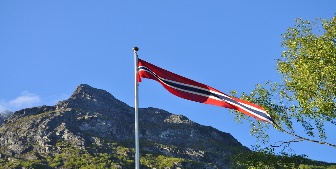 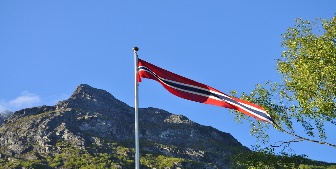 Smør barna med solkrem før dere kommer i barnehagen på solfylte dager, så fyller vi på med mer utover dagen - etter behov. Dersom noen skal ha fri fredag 10. mai, eller andre enkeltdager, er det fint om dere gir oss beskjed om dette.Barnet som har hatt eggeallergi er nå blitt testet på nytt. Fint å kunne informere om at hun ikke lenger er allergisk, og at dere derfor ikke trenger å ta hensyn til det. Marit er fortsatt sykmeldt, foreløpig ut mai måned. Elena fortsetter som vikar hos oss.Vi ønsker dere alle sammen en riktig fin mai måned.Elena, Janne, Sanji og Arna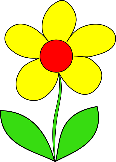 1.1. maiArbeidernes fridag2.Ut på tur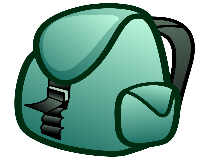 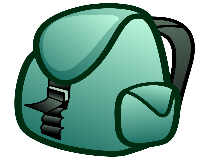 3.Planteprosjekt6.Barnemøte.Tema: 17.mai7.Førskole sammen med StokkatunetYoga og lek for resten av gruppen 8.Mini-rørisSmågrupper9.Kristi himmelfartsdag.Barnehagen er stengt10.13.Barnemøte.Tema: 17. mai14.Førskole sammen med StokkatunetYoga og lek for resten av gruppen15.Vi pynter og gjør klart til 16. mai feiring16.17. mai feiring i barnehagen.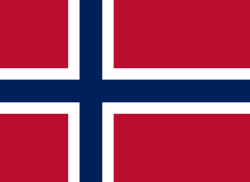 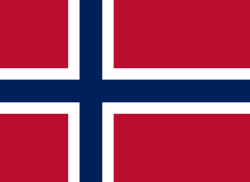 17.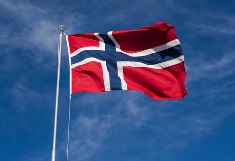 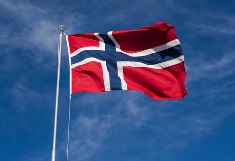 HIPP HURRA!20. 2. pinsedag.Barnehagen er stengt21.FørskoleSmågrupper22.Tema: Det spirer og gror23.Tur til Langøy (værforbehold)24.Planteprosjekt27.Barnemøte28.Førskole Smågrupper29.Tema: Det spirer og gror30.Ut på tur31.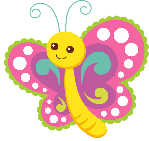 